INDICAÇÃO Nº 151 / 2019Assunto: Solicita Operação Tapa Buraco na Avenida da Saudade.Senhor Presidente,INDICO ao Sr. Prefeito Municipal, nos termos do Regimento Interno desta Casa de Leis, que se digne V. Ex.ª determinar à Secretaria de Obras, que execute a Operação Tapa Buraco na Avenida da Saudade.Sendo esta uma medida necessária, de segurança e prevenção, espera-se que seja executada com urgência, pois há buracos na Avenida causando transtornos.		Tendo o exposto, espera-se que seja brevemente atendido.SALA DAS SESSÕES, 29 de janeiro de 2019.LEILA BEDANIVereadora – PV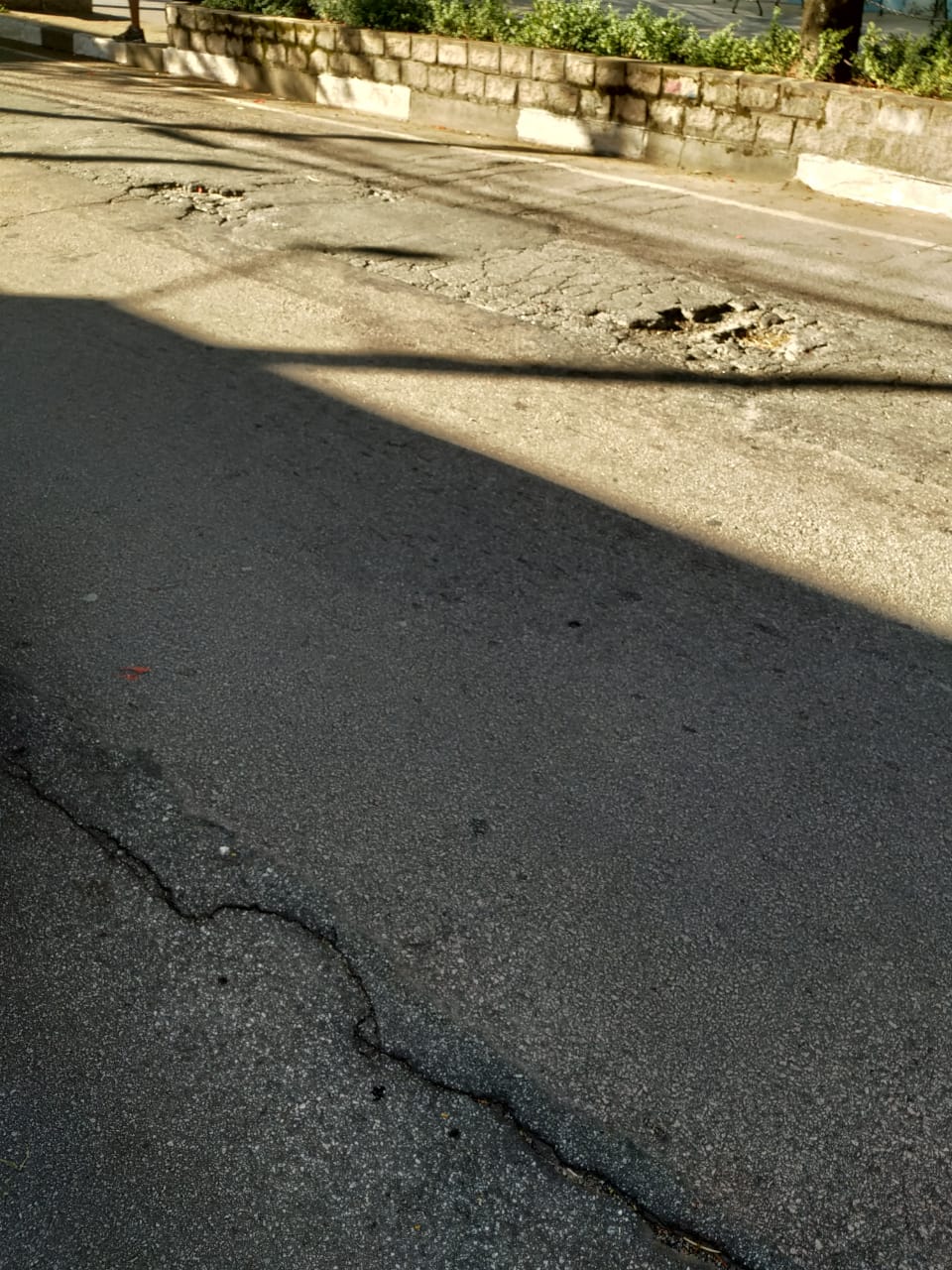 